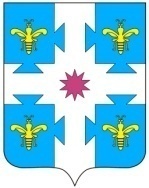 Об обеспечении безопасности людей на водных объектах Козловского муниципального округа Чувашской Республики в период купального сезона 2023 года В соответствии с Федеральным законом от 21.12.1994 № 68-ФЗ 
«О защите населения и территорий от чрезвычайных ситуаций природного и техногенного характера», и от 06.10.2003 № 131-ФЗ «Об общих принципах организации местного самоуправления в Российской Федерации»,  постановлением Кабинета Министров Чувашской Республики от 26.05.2006  № 139 «Об утверждении Правил охраны жизни людей на воде в Чувашской Республике» (с изменениями от 22 апреля ., от 12 августа .), от 06.07.2006 № 167 «Об утверждении Правил пользования водными объектами для плавания на маломерных судах в Чувашской Республике» (с изменениями от 29 декабря .) и  в целях обеспечения безопасности людей на водных объектах Козловского муниципального округа Чувашской Республики в период купального сезона 2023 года, администрация Козловского муниципального округа Чувашской Республики  постановляет:1. Начальникам территориальных отделов Управления по благоустройству и развитию территорий администрации Козловского муниципального округа Чувашской Республики:1.1. Провести:- мероприятия по обеспечению безопасности людей на водных объектах  Козловского муниципального округа Чувашской Республики и обеспечить контроль за их выполнением;- профилактическую работу по разъяснению правил безопасного поведения людей на воде.1.2. Осуществлять взаимодействие с КУ ЧР «Поисково-спасательная служба г. Козловка» (далее – спасательная станция «Козловская»), по проведению спасательных и других неотложных работ.1.3. Определить и оборудовать места массового отдыха людей вблизи водоемов и обеспечить развертывание на них спасательных постов.1.4. Определить потенциально опасные участки водоемов и обозначить их соответствующими предупреждающими и запрещающими знаками.1.5. Довести до населения информацию об опасных участках водоемов и местах, запрещенных для купания, через средства массовой информации и наглядную агитацию.1.6. Установить в местах массового отдыха населения вблизи водоемов, пляжей стенды (щиты) с материалами по профилактике несчастных случаев с людьми на воде и извлечениями из Правил охраны жизни людей на воде в Чувашской Республике.1.7. Организовать работу по созданию общественных спасательных постов в местах массового отдыха населения на водных объектах.1.8. Организовать дежурство медицинского персонала на пляжах и в местах массового отдыха населения вблизи водоемов.1.9. Организовать работу по созданию реестра водных объектов муниципальных образований, разрешенных для купания и массового отдыха населения на воде, а также мест, запрещенных для купания, с систематическим информированием населения.1.10. Провести обследование и техническое освидетельствование пляжей и других мест массового отдыха населения вблизи водоемов.1.11. Заключить соответствующие договора на водолазное обследование и очистку дна водоемов в местах массового купания и отдыха населения.2. Отделу образования  и молодежной политики администрации Козловского муниципального округа Чувашской Республики:- организовать в образовательных учреждениях до начала летних каникул уроки безопасности на воде и непосредственной близости от неё;- провести месячник безопасности на воде в детских оздоровительных, пришкольных лагерях в период с  1 июня по 1 июля 2023 года.3. Создать рабочую группу по обследованию мест массового отдыха людей в период купального сезона на территории Козловского муниципального округа Чувашской Республики в следующем составе:Васильев Э.В. – и.о. начальника отдела мобилизационной подготовки, специальных программ и ГО ЧС администрации Козловского муниципального округа Чувашской Республики – руководитель группы;Статкевич О.В. – ведущий специалист-эксперт отдела мобилизационной подготовки, специальных программ и ГО ЧС администрации Козловского муниципального округа Чувашской Республики;Сахаров А.Н. – инспектор Козловского инспекторского участка ФКУ Центр ГИМС МЧС России по Чувашской Республике (по согласованию);Алексеев Л.А. – начальник спасательной станции «Козловская» (по согласованию);Захаров С.Г. - заместитель начальника полиции по (ООП) ОМВД России по Козловскому району (по согласованию);Ситнова Н.Ю. – заместитель начальника отдела строительства, дорожного хозяйства и ЖКХ администрации Козловского муниципального округа Чувашской Республики.4. Утвердить прилагаемый план мероприятий по обеспечению безопасности людей на водных объектах Козловского муниципального округа Чувашской Республики на 2023 год согласно приложению.5. Контроль за выполнением настоящего постановления возложить на первого заместителя главы администрации МО-начальника Управления по благоустройству и развитию территорий администрации Козловского муниципального округа Чувашской Республики  Чапурина П.Г.6. Настоящее постановление подлежит опубликованию в периодическом печатном  издании «Козловский вестник» и подлежит размещению на официальном сайте Козловского муниципального округа в сети "Интернет".7. Настоящее постановление вступает в силу после его официального опубликования. Глава Козловского муниципального округа   Чувашской Республики                                                                      А.Н. ЛюдковЧĂваш РеспубликиКуславкка МУНИЦИПАЛЛĂОКРУГĔНАдминистрацийĔЙЫШĂНУЧувашская республикаАДМИНИСТРАЦИЯКозловского муниципального округаПОСТАНОВЛЕНИЕ01.06.2023  487 №01.06.2023  № 487Куславкка хулиг. Козловка